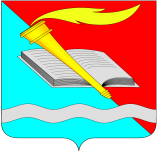 Администрация Фурмановского муниципального районаПОСТАНОВЛЕНИЕот 22.02.2024                                                                                                         № 256		г. ФурмановО внесении изменений в постановление администрации Фурмановского муниципального района от 10.05.2023 №513 «О принятии расходного обязательства на выполнение мероприятий по ремонту дворовых территорий многоквартирных домов, проездов к дворовым территориям многоквартирных домов населенных пунктов, содержанию, ремонту (капитальному ремонту) дорог, благоустройству территории, на обеспечение населения Фурмановского городского поселения услугами отопления и горячего водоснабжения» В соответствии с постановлением администрации Фурмановского муниципального района от 29.06.2023 №679 «О внесении изменений в постановление администрации Фурмановского муниципального района от 06.02.2020 №88 «О Порядке предоставления и распределения субсидий бюджетам поселений Фурмановского муниципального района в целях софинансирования расходных обязательств, возникающих при выполнении полномочий органов местного самоуправления поселений по вопросам местного значения поселений»» администрация Фурмановского муниципального района  п о с т а н о в л я е т:1. Внести в постановление администрации Фурмановского муниципального района от 10.05.2023 №513 «О принятии расходного обязательства на выполнение мероприятий по ремонту дворовых территорий многоквартирных домов, проездов к дворовым территориям многоквартирных домов населенных пунктов, содержанию, ремонту (капитальному ремонту) дорог» (далее – Постановление) следующие изменения:1.1. Приложение 2 к Постановлению изложить в новой редакции:«Перечень мероприятий, возникающих при исполнении расходного обязательства по ремонту дворовых территорий многоквартирных домов, проездов к дворовым территориям многоквартирных домов населенных пунктов, содержанию, ремонту (капитальному ремонту) дорог, благоустройству территории, на обеспечение населения Фурмановского городского поселения услугами отопления и горячего водоснабжения, на финансирование деятельности Муниципального бюджетного учреждения «Управление административными зданиями и автохозяйством»  2. Разместить настоящее постановление на официальном сайте администрации Фурмановского муниципального района.3. Контроль исполнения постановления возложить на заместителя главы администрации Фурмановского муниципального района О.В. Куранову.М.Е.Голубева2-18-15Наименование поселенияНаименование мероприятияСрок реализации мероприятияФурмановское городское поселениеремонт дворовых территорий многоквартирных домов, проездов к дворовым территориям многоквартирных домов населенных пунктовдо 30.09.2023Фурмановское городское поселениеремонт дорог (дорога к ООО «ПДК»до 01.09.2023Фурмановское городское поселениеустройство тротуаров (тротуар к ЦРБ)до 01.09.2023Фурмановское городское поселениеблагоустройство территории на ул. Советская г. Фурмановдо 01.09.2023Фурмановское городское поселениепредоставление субсидий  на возмещение недополученных доходов ресурсоснабжающим организациям и исполнителям коммунальных услуг в связи с реализацией гражданам Фурмановского городского поселения услуг отопления и горячего водоснабжениядо 31.12.2024Фурмановское городское поселениефинансирование деятельности Муниципального бюджетного учреждения «Управление административными зданиями и автохозяйствомдо 31.12.2024»Глава Фурмановскогомуниципального района                                     П. Н. Колесников